ที่ มท ๐๘๑๐.๒/ว							         กรมส่งเสริมการปกครองท้องถิ่น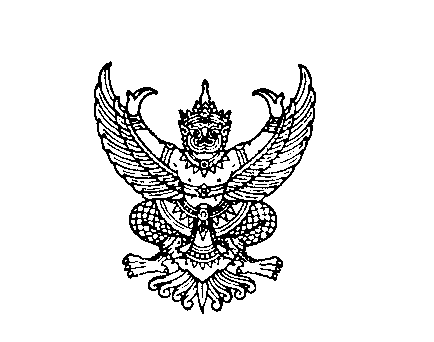 		ถนนนครราชสีมา เขตดุสิต กทม. ๑๐๓๐๐	กรกฎาคม 2564			เรื่อง  		ขอเชิญส่งข้อเสนอเพื่อขอรับงบประมาณสนับสนุนกิจกรรมส่งเสริมและสนับสนุนการวิจัย      และนวัตกรรมการจัดการความรู้การวิจัยและถ่ายทอดเพื่อการใช้ประโยชน์ ประจำปี 2565เรียน  	ผู้ว่าราชการจังหวัด ทุกจังหวัด		ด้วยสำนักงานการวิจัยแห่งชาติ ได้เปิดรับข้อเสนอเพื่อขอรับงบประมาณสนับสนุนกิจกรรมส่งเสริมและสนับสนุนการวิจัยและนวัตกรรม การจัดการความรู้การวิจัยและถ่ายทอดเพื่อการใช้ประโยชน์ ประจำปี 2565 ในมิติการใช้ประโยชน์เชิงนโยบายสาธารณะ การใช้ประโยชน์เชิงความมั่นคง การใช้ประโยชน์   เชิงชุมชน สังคม และการพัฒนาชุมชนพึ่งตนเองตามแนวทางพระราชดำริ โดยสามารถส่งข้อเสนอกิจกรรมฯ ผ่านระบบข้อมูลสารสนเทศวิจัยและนวัตกรรมแห่งชาติ (National Research and Innovation Information System, NRIIS) ทางเว็บไซต์ nriis.nrct.go.th ตั้งแต่วันที่ 29 มิถุนายน – 16 สิงหาคม 2564  			กรมส่งเสริมการปกครองท้องถิ่นขอความร่วมมือจังหวัดแจ้งประชาสัมพันธ์การส่งข้อเสนอ  เพื่อขอรับงบประมาณสนับสนุนกิจกรรมส่งเสริมและสนับสนุนการวิจัยและนวัตกรรม การจัดการความรู้การวิจัยและถ่ายทอดเพื่อการใช้ประโยชน์ ประจำปี 2565 ให้องค์กรปกครองส่วนท้องถิ่นในพื้นที่ทราบ หากมีความประสงค์จะขอรับงบประมาณดังกล่าว ให้ส่งข้อเสนอผ่านระบบข้อมูลสารสนเทศวิจัยและนวัตกรรมแห่งชาติ และแจ้งผลการดำเนินการให้กรมส่งเสริมการปกครองท้องถิ่นทราบ ภายในวันศุกร์ที่ 6 สิงหาคม 2564 เพื่อรับรองโครงการต่อไป รายละเอียดตาม QR Code ท้ายหนังสือนี้			จึงเรียนมาเพื่อโปรดพิจารณาขอแสดงความนับถือ อธิบดีกรมส่งเสริมการปกครองท้องถิ่น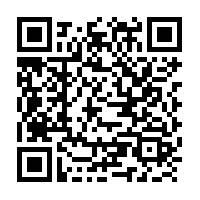 กองพัฒนาและส่งเสริมการบริหารงานท้องถิ่นกลุ่มงานวิชาการและวิจัยเพื่อการพัฒนาท้องถิ่น  โทร.  ๐ ๒๒๔๑ ๙๐๐๐ ต่อ ๒๒๑๔ โทรสาร  ๐ ๒๒๔๓ ๑๘๑๒